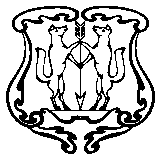 АДМИНИСТРАЦИЯ ГОРОДА ЕНИСЕЙСКАКрасноярского краяПОСТАНОВЛЕНИЕ« __17   » __12__2015 г.                      г. Енисейск                                 № _240-п_Об отмене административных регламентов   Во исполнение Федерального закона от 27.07.2010 № 210-ФЗ «Об организации предоставления государственных и муниципальных услуг», в соответствии с Решениями Енисейского городского Совета депутатов от 28.12.2006 № 25-163 «Об утверждении городской целевой Программы «Старшее поколение» на 2007 г.», от 28.01.2010 № 66-480 ГЦП «Реализация социальной политики в г. Енисейске», руководствуясь ст. 5.1, 8, 39, 43 Устава города Енисейска, ПОСТАНОВЛЯЮ:Считать утратившими силу следующие постановления администрации города Енисейска: от 13.11.2010 № 300-п «Об утверждении административного регламента», (в ред. постановления от 28.03.2013 № 136-п);от 13.11.2010 № 301-п «Об утверждении административного регламента» (в ред. постановления от 28.03.2013 № 136-п);от 13.11.2010 № 302-п «Об утверждении административного регламента» (в ред. постановления от 28.03.2013 № 136-п);от 13.11.2010 № 303-п «Об утверждении административного регламента», (в ред. постановления от 28.03.2013 № 136-п);от 13.11.2010 № 305-п «Об утверждении административного регламента» (в ред. постановления от 28.03.2013 № 136-п);2. Опубликовать данное постановление в газете «Енисейск-плюс», разместить на официальном сайте города Енисейска www.eniseysk.com 3.Контроль за выполнением настоящего постановления возложить на заместителя главы города по социальным вопросам Н.В.Черемных.      4. Постановление вступает в силу в день, следующий за днем официального опубликования.  Глава  города                                                                                      И.Н. Антипов                          